Supplemental MaterialsFigure S1. Inpatient Infection DistributionBaseline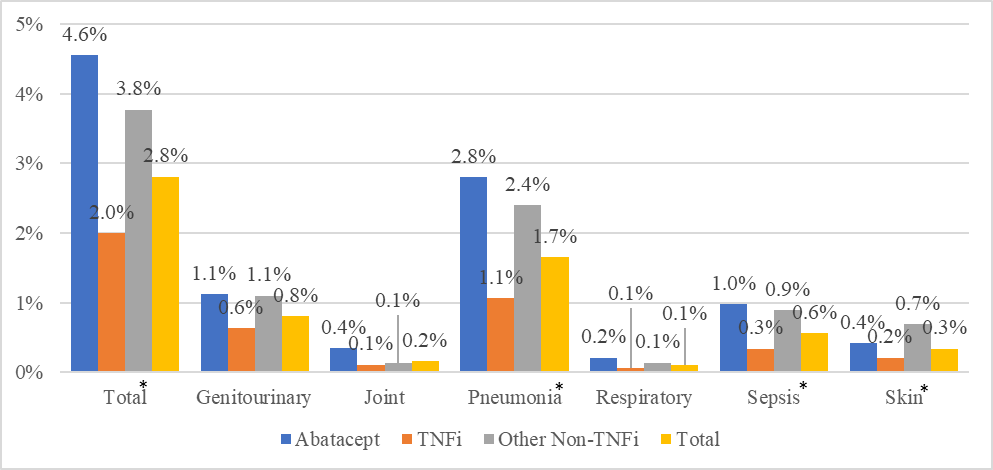 Follow-up*P<0.05